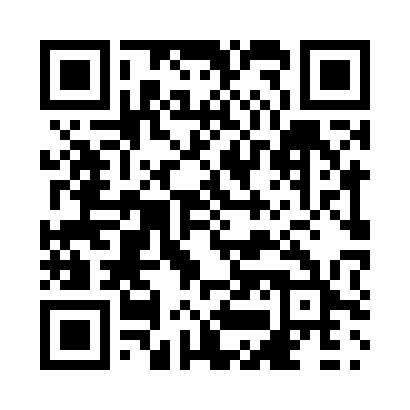 Prayer times for Saint-Basile, New Brunswick, CanadaMon 1 Jul 2024 - Wed 31 Jul 2024High Latitude Method: Angle Based RulePrayer Calculation Method: Islamic Society of North AmericaAsar Calculation Method: HanafiPrayer times provided by https://www.salahtimes.comDateDayFajrSunriseDhuhrAsrMaghribIsha1Mon3:395:411:377:049:3311:352Tue3:395:411:377:049:3311:353Wed3:405:421:377:049:3211:354Thu3:405:431:377:049:3211:355Fri3:405:431:387:039:3211:356Sat3:415:441:387:039:3111:347Sun3:415:451:387:039:3111:348Mon3:425:461:387:039:3011:349Tue3:425:471:387:039:2911:3410Wed3:445:481:387:029:2911:3211Thu3:455:481:397:029:2811:3112Fri3:475:491:397:029:2711:3013Sat3:495:501:397:019:2711:2814Sun3:505:511:397:019:2611:2715Mon3:525:521:397:019:2511:2516Tue3:545:531:397:009:2411:2317Wed3:565:541:397:009:2311:2218Thu3:575:551:396:599:2211:2019Fri3:595:571:396:599:2211:1820Sat4:015:581:396:589:2011:1621Sun4:035:591:396:589:1911:1522Mon4:056:001:396:579:1811:1323Tue4:076:011:396:569:1711:1124Wed4:096:021:396:569:1611:0925Thu4:116:031:396:559:1511:0726Fri4:136:051:396:549:1411:0527Sat4:156:061:396:549:1211:0328Sun4:176:071:396:539:1111:0129Mon4:196:081:396:529:1010:5930Tue4:216:091:396:519:0910:5731Wed4:236:111:396:509:0710:55